Max MustermannMusterstraße 12312345 Musterstadtmax@mustermann.de0171 23456789Hansa Air AGStraße 12312345 MusterstadtMusterstadt, 24.11.2019 Bewerbung als PurserSehr geehrte Damen und Herren,als Purser mit langjähriger Berufserfahrung bin ich zurzeit auf der Suche nach einer neuen beruflichen Herausforderung. Ihre Fluggesellschaft betrachte ich bereits seit geraumer Zeit. Ihr öffentliches Auftreten, das Leitbild als auch Ihre Airline selbst entsprechen meinen beruflichen Erwartungen. Da ich meine Zukunft in Ihrem Unternehmen sehe, sende ich Ihnen anbei meine Bewerbungsunterlagen. Bereits seit acht Jahren bin ich für die Fluggesellschaft MainAir tätig. Mein Einsatz erfolgt vor allem auf diversen Langstreckenflügen im asiatischen Raum. Als Purser bin ich für die Planung der Arbeitsabläufe sowie für die Leitung der Kabinenbesatzung zuständig. Des Weiteren gebe ich den Passagieren vor Abflug ihre Sicherheitseinweisung und bin erster Ansprechpartner bei Problemen. Selbst bei schwierigen Gästen oder Turbulenzen gelingt es mir, stets die Ruhe zu bewahren und eine zufriedenstellende Lösung für Probleme zu finden. Ebenfalls stehe ich in ständigem Kontakt mit den Piloten und bin für Durchsagen zuständig. Durch meine mehrjährige Berufspraxis verfüge ich außerdem über wichtige soziale Kompetenzen, wie Teamfähigkeit und hohes Verantwortungsbewusstsein. Gerne bringe ich meine persönlichen Stärken künftig in Ihre Fluggesellschaft ein. Unter Berücksichtigung einer Kündigungsfrist von 3 Monaten stehe ich Ihnen für eine Anstellung zur Verfügung. Meine Gehaltsvorstellung liegt bei einem Bruttojahresgehalt von 32.000 Euro. Gerne erzähle ich Ihnen in einem persönlichen Gespräch mehr über mich und meine Fähigkeiten. Bitte behandeln Sie meine Bewerbung vertraulich.Mit freundlichen Grüßen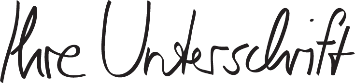 Max MustermannProbleme bei der Bewerbung? Wir empfehlen: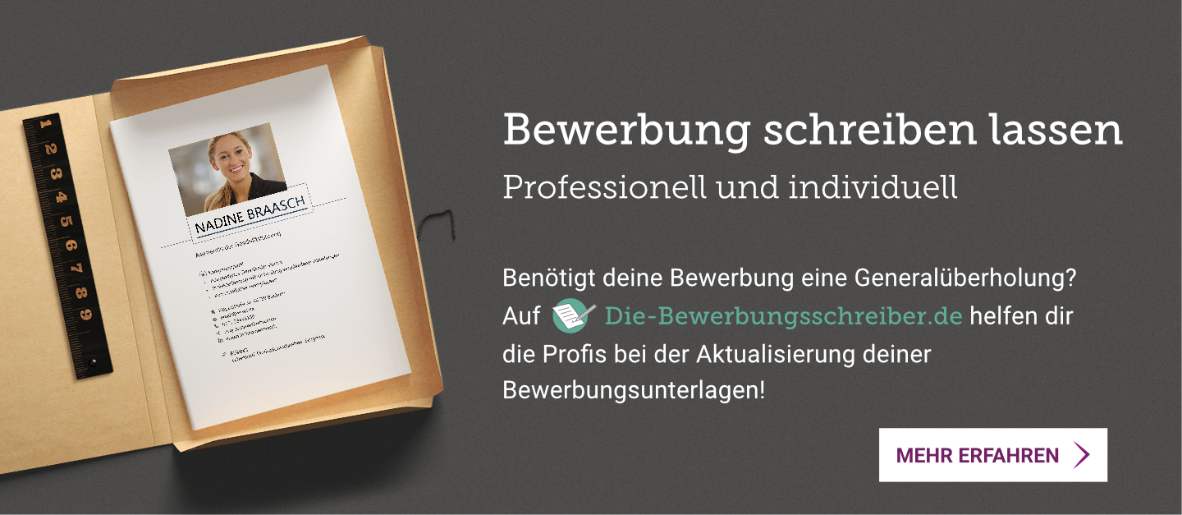 www.die-bewerbungsschreiber.de